Паспорт коллективного иммунитета для бизнесаУважаемые предприниматели!09 июля 2021 года внесены изменения в постановление Правительства Ленинградской области от 13 августа 2020 года № 573 «О мерах по предотвращению распространения новой коронавирусной инфекции (COVID-19) на территории Ленинградской области и признании утратившими силу отдельных постановлений Правительства Ленинградской области» (далее – Постановление), регламентирующее ограничительные меры в период пандемии коронавирусной инфекции. В соответствии с Постановлением, паспорта коллективного иммунитета к COVID-19 рекомендовано оформлять всем организациям, осуществляющим деятельность на территории Ленинградской области, в том числе в сфере пассажирских перевозок и курьерской доставки, у которых 60 и более процентов работников (от фактической численности работников) прошли вакцинацию против COVID-19 или 80 процентов работников (от фактической численности работников) прошли вакцинацию против COVID-19 с учетом медицинских противопоказаний к проведению вакцинации от COVID-19 и (или) имеют результаты исследований, подтверждающие наличие антител (иммуноглобулина G к COVID-19), проведенных не позднее чем месяц назад.Напомним, что на организации в сфере общепита, фитнеса, парикмахерские, салоны красоты и музеи, имеющие паспорта коллективного иммунитета, не распространяются ограничения по численности обслуживаемых посетителей, предусмотренные «антиковидным» Постановлением Правительства Ленинградской области. Паспорт заполняется по форме, установленной Постановлением (в том числе, форму можно скачать на сайте 813.ru), затем, с приложением подтверждающих документов, направляется в администрацию муниципального образования.Порядок ваших действий по оформлению паспорта:Скачайте и заполните ПАСПОРТ, заверьте подписью руководителя организации и печатью (при наличии);  Предоставьте в администрацию вашего муниципального образования ПАСПОРТ в распечатанном виде и документы, подтверждающие:- прохождение полного курса вакцинации от COVID-19 (сертификат, справка),- заключение иммунологической комиссии медицинской организации по месту прикрепления о наличии временного или постоянного медицинского отвода от вакцинации;- документ, подтверждающий факт перенесенного заболевания COVID-19 в течение последних шести месяцев;В течение 3 рабочих дней получите ПАСПОРТ, заверенный администрацией и согласованный Роспотребнадзором;Разместите ПАСПОРТ в зоне видимости сотрудников и клиентов вашей организации.Паспорт коллективного иммунитета в Приложении.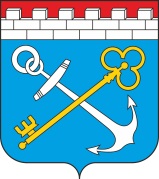 ПАСПОРТ коллективного иммунитета к COVID-19
от «____» __________ 2021 года № _________ПАСПОРТ коллективного иммунитета к COVID-19
от «____» __________ 2021 года № _________ПАСПОРТ коллективного иммунитета к COVID-19
от «____» __________ 2021 года № _________1.Наименование юридического лица /                     ФИО индивидуального предпринимателя2.Идентификационный номер налогоплательщика (ИНН)3.Вид экономической деятельности (ОКВЭД)4.Адрес объекта5.Контактная информация (телефон, эл. почта)6.Фактическая численность работников 7.Количество работников, прошедших вакцинацию против COVID-19 7.Количество работников, имеющих документы, подтверждающие медицинские противопоказания к проведению вакцинации от COVID-19, количество работников, перенесших COVID-19 в течение последних шести месяцев.8.Коллективный иммунитет к COVID-19 (в %)Руководитель хозяйствующего субъекта_________________ /ФИО/(подпись) МПУполномоченное должностное лицо органа местного самоуправления__________________ /ФИО/(подпись) МП